Name: ______________________ Date: _________________ Period: ____Economics  K.I.M. Vocabulary ChartExample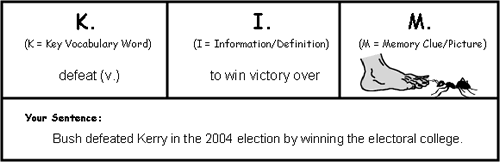 KKey WordIInformation (Definition)MMemory Cue(Picture or sentence)Market Economy	Traditional EconomyCommand EconomyMixed EconomyscarcityGoodsServicesTariffEmbargoQuota